А-бөлік. Резидент емес көлік кәсіпорындары ұсынған қызметтер1, мың АҚШ долларыЧасть А. Услуги, предоставленные  транспортными предприятиями-нерезидентами1, тысяч долларов СШАЕскертпе:Примечание: Мұнда және бұдан әрі көрсетілген қызметтер құны нақты төленген уақыты бойынша емес, олардың есептелген сәті (нақты қызмет көрсетілген күні)  бойынша көрсетіледі         
1 Здесь и далее стоимость оказанных услуг отражается на момент ее начисления (на дату фактического предоставления услуг), а не по времени фактической оплатыБ-бөлік. Резидент емес көлік кәсіпорындарына резиденттер ұсынған тауарлар мен қызметтер, мың АҚШ долларыЧасть Б. Товары и услуги, предоставленные резидентами транспортным предприятиям-нерезидентам, тысяч долларов СШАТүсіндірме:Комментарий: _____________________________________________________________________________________________________________________________________________________________________________________________________________________________________________________________________________________________________________________________________________________________________________________________________________________Атауы                                                                                                                                МекенжайыНаименование_____________________________________________________         Адрес ________________________________________________________________  ________________________________________________________________                     ________________________________________________________________Телефоны 								             Электрондық пошта мекенжайы (респонденттің) Телефон ________________________________________________________              Адрес электронной почты (респондента)  _________________________________ОрындаушыИсполнитель  _______________________________________________________________                               ______________________________________        тегі, аты және әкесінің аты (бар болған жағдайда) 			  		                     қолы, телефоны                                фамилия, имя и отчество (при его наличии)						                     подпись, телефонБас бухгалтерГлавный бухгалтер ________________________________________________                                                     ______________________________________           тегі, аты және әкесінің аты (бар болған жағдайда)                                                                                қолы         фамилия, имя и отчество (при его наличии)                                                                                                   подписьБасшы немесе оның міндетін атқарушы тұлғаРуководитель или лицо, исполняющее его обязанности  ___________________________________________________               ______________________________________                                                                    тегі, аты және әкесінің аты (бар болған жағдайда)			                                қолы                                                                          фамилия, имя и отчество (при его наличии)					    подпись        Мөрдің орны (бар болған жағдайда)         Место для печати (при наличии)Ескертпе:Примечание:2Аталған тармақ «Мемлекеттік статистика туралы» Қазақстан Республикасы Заңының 8-бабы 5-тармағына сәйкес толтырылады2 Данный пункт заполняется согласно пункту 5 статьи 8 Закона Республики Казахстан «О государственной статистике»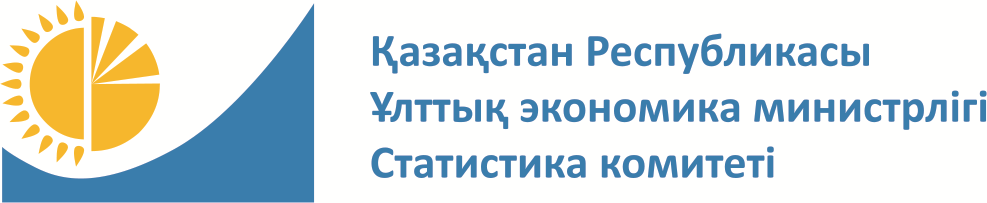 Мемлекеттік статистика органдары құпиялылығына кепілдік бередіКонфиденциальность гарантируется органами государственной статистикиМемлекеттік статистика органдары құпиялылығына кепілдік бередіКонфиденциальность гарантируется органами государственной статистикиМемлекеттік статистика органдары құпиялылығына кепілдік бередіКонфиденциальность гарантируется органами государственной статистикиМемлекеттік статистика органдары құпиялылығына кепілдік бередіКонфиденциальность гарантируется органами государственной статистикиПриложение 7 к приказу Председателя Комитета постатистике Министерства национальной экономикиРеспублики Казахстан от  «7» декабря 2017 года №194Приложение 7 к приказу Председателя Комитета постатистике Министерства национальной экономикиРеспублики Казахстан от  «7» декабря 2017 года №194Приложение 7 к приказу Председателя Комитета постатистике Министерства национальной экономикиРеспублики Казахстан от  «7» декабря 2017 года №194Приложение 7 к приказу Председателя Комитета постатистике Министерства национальной экономикиРеспублики Казахстан от  «7» декабря 2017 года №194Приложение 7 к приказу Председателя Комитета постатистике Министерства национальной экономикиРеспублики Казахстан от  «7» декабря 2017 года №194Ведомстволық статистикалық байқаудың статистикалық нысаны Статистическая форма ведомственного  статистического наблюденияВедомстволық статистикалық байқаудың статистикалық нысаны Статистическая форма ведомственного  статистического наблюденияВедомстволық статистикалық байқаудың статистикалық нысаны Статистическая форма ведомственного  статистического наблюденияВедомстволық статистикалық байқаудың статистикалық нысаны Статистическая форма ведомственного  статистического наблюденияКазақстан Республикасы Статистика агенттiгi төрағасының мiндетiн атқарушының 2010 жылғы 21 желтоқсандағы № 351 бұйрығына 21-қосымшаКазақстан Республикасы Статистика агенттiгi төрағасының мiндетiн атқарушының 2010 жылғы 21 желтоқсандағы № 351 бұйрығына 21-қосымшаКазақстан Республикасы Статистика агенттiгi төрағасының мiндетiн атқарушының 2010 жылғы 21 желтоқсандағы № 351 бұйрығына 21-қосымшаКазақстан Республикасы Статистика агенттiгi төрағасының мiндетiн атқарушының 2010 жылғы 21 желтоқсандағы № 351 бұйрығына 21-қосымшаКазақстан Республикасы Статистика агенттiгi төрағасының мiндетiн атқарушының 2010 жылғы 21 желтоқсандағы № 351 бұйрығына 21-қосымшаВедомстволық статистикалық байқаудың статистикалық нысаны Статистическая форма ведомственного  статистического наблюденияВедомстволық статистикалық байқаудың статистикалық нысаны Статистическая форма ведомственного  статистического наблюденияВедомстволық статистикалық байқаудың статистикалық нысаны Статистическая форма ведомственного  статистического наблюденияВедомстволық статистикалық байқаудың статистикалық нысаны Статистическая форма ведомственного  статистического наблюденияПриложение 21 к приказу исполняющего обязанности Председателя Агентства Республики Казахстан по статистике от 21 декабря 2010 года № 351 Приложение 21 к приказу исполняющего обязанности Председателя Агентства Республики Казахстан по статистике от 21 декабря 2010 года № 351 Приложение 21 к приказу исполняющего обязанности Председателя Агентства Республики Казахстан по статистике от 21 декабря 2010 года № 351 Приложение 21 к приказу исполняющего обязанности Председателя Агентства Республики Казахстан по статистике от 21 декабря 2010 года № 351 Приложение 21 к приказу исполняющего обязанности Председателя Агентства Республики Казахстан по статистике от 21 декабря 2010 года № 351 Қазақстан Республикасы Ұлттық Банкінің аумақтық органына респонденттің орналасқан жері бойынша  ұсынылады    Представляется  территориальному органу Национального Банка  Республики Казахстан по месту нахождения респондентаҚазақстан Республикасы Ұлттық Банкінің аумақтық органына респонденттің орналасқан жері бойынша  ұсынылады    Представляется  территориальному органу Национального Банка  Республики Казахстан по месту нахождения респондентаҚазақстан Республикасы Ұлттық Банкінің аумақтық органына респонденттің орналасқан жері бойынша  ұсынылады    Представляется  территориальному органу Национального Банка  Республики Казахстан по месту нахождения респондентаҚазақстан Республикасы Ұлттық Банкінің аумақтық органына респонденттің орналасқан жері бойынша  ұсынылады    Представляется  территориальному органу Национального Банка  Республики Казахстан по месту нахождения респондентаҚазақстан Республикасы Ұлттық Банкінің аумақтық органына респонденттің орналасқан жері бойынша  ұсынылады    Представляется  территориальному органу Национального Банка  Республики Казахстан по месту нахождения респондентаҚазақстан Республикасы Ұлттық Банкінің аумақтық органына респонденттің орналасқан жері бойынша  ұсынылады    Представляется  территориальному органу Национального Банка  Республики Казахстан по месту нахождения респондентаСтатистикалық нысан www.nationalbank.kz  интернет-ресурсына орналастырылған Статистическая форма размещена на интернет-ресурсе www.nationalbank.kzСтатистикалық нысан www.nationalbank.kz  интернет-ресурсына орналастырылған Статистическая форма размещена на интернет-ресурсе www.nationalbank.kzСтатистикалық нысан www.nationalbank.kz  интернет-ресурсына орналастырылған Статистическая форма размещена на интернет-ресурсе www.nationalbank.kzСтатистикалық нысан www.nationalbank.kz  интернет-ресурсына орналастырылған Статистическая форма размещена на интернет-ресурсе www.nationalbank.kzСтатистикалық нысан www.nationalbank.kz  интернет-ресурсына орналастырылған Статистическая форма размещена на интернет-ресурсе www.nationalbank.kzСтатистикалық нысан www.nationalbank.kz  интернет-ресурсына орналастырылған Статистическая форма размещена на интернет-ресурсе www.nationalbank.kzСтатистикалық нысан коды 7351202Код статистической формы 7351202Статистикалық нысан коды 7351202Код статистической формы 7351202Статистикалық нысан коды 7351202Код статистической формы 7351202Резидент емес көлік кәсіпорындарының атынан жүзеге асырылған операциялар туралы есепРезидент емес көлік кәсіпорындарының атынан жүзеге асырылған операциялар туралы есепРезидент емес көлік кәсіпорындарының атынан жүзеге асырылған операциялар туралы есепРезидент емес көлік кәсіпорындарының атынан жүзеге асырылған операциялар туралы есепРезидент емес көлік кәсіпорындарының атынан жүзеге асырылған операциялар туралы есепРезидент емес көлік кәсіпорындарының атынан жүзеге асырылған операциялар туралы есепРезидент емес көлік кәсіпорындарының атынан жүзеге асырылған операциялар туралы есеп4-ТБ 4 -ПБ 4-ТБ 4 -ПБ 4-ТБ 4 -ПБ Отчет об операциях, осуществленных от имени транспортных предприятий-нерезидентов Отчет об операциях, осуществленных от имени транспортных предприятий-нерезидентов Отчет об операциях, осуществленных от имени транспортных предприятий-нерезидентов Отчет об операциях, осуществленных от имени транспортных предприятий-нерезидентов Отчет об операциях, осуществленных от имени транспортных предприятий-нерезидентов Отчет об операциях, осуществленных от имени транспортных предприятий-нерезидентов Отчет об операциях, осуществленных от имени транспортных предприятий-нерезидентов ТоқсандықКвартальнаяТоқсандықКвартальнаяТоқсандықКвартальнаяЕсепті кезең Отчетный периодтоқсанкварталжылгоджылгодТемір жолдан басқа  резидент емес көлік кәсіпорындарының өкілдері ұсынадыПредставляют представители транспортных предприятий-нерезидентов всех видов транспорта, кроме железнодорожногоТемір жолдан басқа  резидент емес көлік кәсіпорындарының өкілдері ұсынадыПредставляют представители транспортных предприятий-нерезидентов всех видов транспорта, кроме железнодорожногоТемір жолдан басқа  резидент емес көлік кәсіпорындарының өкілдері ұсынадыПредставляют представители транспортных предприятий-нерезидентов всех видов транспорта, кроме железнодорожногоТемір жолдан басқа  резидент емес көлік кәсіпорындарының өкілдері ұсынадыПредставляют представители транспортных предприятий-нерезидентов всех видов транспорта, кроме железнодорожногоТемір жолдан басқа  резидент емес көлік кәсіпорындарының өкілдері ұсынадыПредставляют представители транспортных предприятий-нерезидентов всех видов транспорта, кроме железнодорожногоТемір жолдан басқа  резидент емес көлік кәсіпорындарының өкілдері ұсынадыПредставляют представители транспортных предприятий-нерезидентов всех видов транспорта, кроме железнодорожногоТемір жолдан басқа  резидент емес көлік кәсіпорындарының өкілдері ұсынадыПредставляют представители транспортных предприятий-нерезидентов всех видов транспорта, кроме железнодорожногоТемір жолдан басқа  резидент емес көлік кәсіпорындарының өкілдері ұсынадыПредставляют представители транспортных предприятий-нерезидентов всех видов транспорта, кроме железнодорожногоТемір жолдан басқа  резидент емес көлік кәсіпорындарының өкілдері ұсынадыПредставляют представители транспортных предприятий-нерезидентов всех видов транспорта, кроме железнодорожногоТемір жолдан басқа  резидент емес көлік кәсіпорындарының өкілдері ұсынадыПредставляют представители транспортных предприятий-нерезидентов всех видов транспорта, кроме железнодорожногоҰсыну мерзімі – есептік кезеңнен кейін 30-нан кешіктірмейСрок представления – не позднее 30 числа после отчетного периодаҰсыну мерзімі – есептік кезеңнен кейін 30-нан кешіктірмейСрок представления – не позднее 30 числа после отчетного периодаҰсыну мерзімі – есептік кезеңнен кейін 30-нан кешіктірмейСрок представления – не позднее 30 числа после отчетного периодаҰсыну мерзімі – есептік кезеңнен кейін 30-нан кешіктірмейСрок представления – не позднее 30 числа после отчетного периодаҰсыну мерзімі – есептік кезеңнен кейін 30-нан кешіктірмейСрок представления – не позднее 30 числа после отчетного периодаҰсыну мерзімі – есептік кезеңнен кейін 30-нан кешіктірмейСрок представления – не позднее 30 числа после отчетного периодаҰсыну мерзімі – есептік кезеңнен кейін 30-нан кешіктірмейСрок представления – не позднее 30 числа после отчетного периодаҰсыну мерзімі – есептік кезеңнен кейін 30-нан кешіктірмейСрок представления – не позднее 30 числа после отчетного периодаҰсыну мерзімі – есептік кезеңнен кейін 30-нан кешіктірмейСрок представления – не позднее 30 числа после отчетного периодаҰсыну мерзімі – есептік кезеңнен кейін 30-нан кешіктірмейСрок представления – не позднее 30 числа после отчетного периодаБСН кодыКод БИНБСН кодыКод БИНКөрсеткіштің атауыНаименование показателяЖол кодыкод строкиБарлығыВсегоӘріптес елдердің атауыНаименование стран-партнеровӘріптес елдердің атауыНаименование стран-партнеровӘріптес елдердің атауыНаименование стран-партнеровӘріптес елдердің атауыНаименование стран-партнеровӘріптес елдердің атауыНаименование стран-партнеровӘріптес елдердің атауыНаименование стран-партнеровӘріптес елдердің атауыНаименование стран-партнеровӘріптес елдердің атауыНаименование стран-партнеровӘріптес елдердің атауыНаименование стран-партнеровКөрсеткіштің атауыНаименование показателяЖол кодыкод строкиБарлығыВсегоКөрсеткіштің атауыНаименование показателяЖол кодыкод строкиБарлығыВсегоАБ123457891011Резидент емес көлік кәсіпорындарының рейстеріне билеттерді Қазақстанда сату (билеттердің қайтарылуын алып тастағанда)                                                  Продажа билетов в Казахстане на рейсы транспортных предприятий-нерезидентов (минус возврат билетов)10Резидент емес көлік кәсіпорындарының Қазақстан аумағы бойынша рейстеріне билеттерді Қазақстанда сату (билеттердің қайтарылуын алып тастағанда)                                                  Продажа билетов в Казахстане на рейсы транспортных предприятий-нерезидентов по территории Казахстана (минус возврат билетов)20Қазақстан аумағы бойынша жүктерді тасымалдауПеревозка грузов по территории Казахстана30Өзге қызметтер (өтінеміз, көрсетіңіз)Прочие  услуги (пожалуйста, укажите)40Көрсеткіштің атауыНаименование показателяЖол кодыкод строкиБарлығыВсегоӘріптес елдердің атауыНаименование стран-партнеровӘріптес елдердің атауыНаименование стран-партнеровӘріптес елдердің атауыНаименование стран-партнеровӘріптес елдердің атауыНаименование стран-партнеровӘріптес елдердің атауыНаименование стран-партнеровӘріптес елдердің атауыНаименование стран-партнеровӘріптес елдердің атауыНаименование стран-партнеровӘріптес елдердің атауыНаименование стран-партнеровӘріптес елдердің атауыНаименование стран-партнеровКөрсеткіштің атауыНаименование показателяЖол кодыкод строкиБарлығыВсегоАБ123457891011Билеттерді сатқаны үшін агенттерге комиссиялық сыйақы                                                  Комиссионное вознаграждение агентам  за продажу билетов50Порттық алымдар                                          Портовые сборы60Навигациялық және ұқсас алымдар                                               Навигационные и аналогичные сборы70Тиеу (түсіру)                                                    Погрузка (разгрузка) 80Жанар май құю                                                                      Заправка топливом 90Азық-түлікпен қамтамасыз ету                                                                               Снабжение продовольствием 100Жарнама      Реклама110Көлік құралдарын жөндеу және техникалық қызмет көрсетуРемонт и техническое обслуживание транспортных средств120Өзге қызметтер (өтінеміз, көрсетіңіз)Прочие услуги (пожалуйста, укажите)130Алғашқы статистикалық деректерді таратуға келісеміз2Согласны на распространение первичных статистических данных2Алғашқы статистикалық деректерді таратуға келіспейміз2Не согласны на распространение первичных статистических данных2